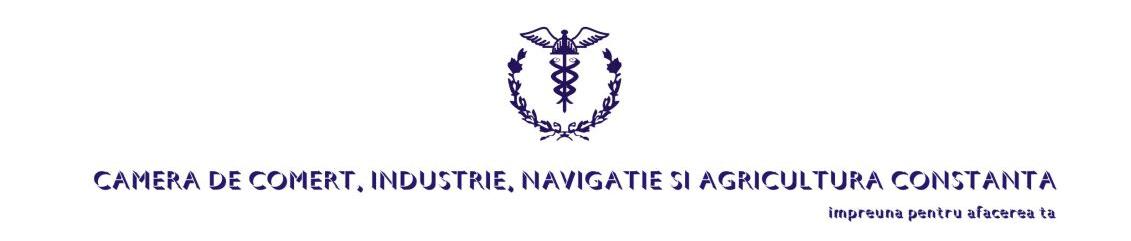 										proiectPROGRAM de ACTIVITATE CCINA Constanţa   pentru anul 2015Seminarii“Probleme actuale ale turismului de litoral şi posibile soluţii pentru rezolvarea acestora, în vederea creşterii competitivitătii pe piaţa turistică europeană”, în cadrul Salonului de dotari hoteliere şi de alimentaţie publică - martie (DMCRM, DIACI)Aspecte practice în domeniul achiziţiilor publice” – aprilie (DIACI)“Probleme actuale ale dreptului civil şi comercial – perspectiva naţionala şi europeană” – aprilie (DIACI)“Obligaţiile furnizorilor de produse şi servicii din perspectiva noii Directive privind drepturile consumatorilor europeni” – mai (DIACI)“Probleme ale agriculturii româneşti, în context european” – în cadrul Târgului “Expoagroutil 2015 “– mai (CAIA)“Dezvoltarea inovării, prin folosirea brevetului naţional şi european – Marca comunitară” – iunie (DMCRM, DIACI)“Tendinţe europene şi naţionale în domeniul materialelor de construcţii” – iunie (DMCRM, DIACI)“Incoterms 2010 – operatiuni triunghiulare”, în colaborare cu Deloitte Romania – iunie (DMCRM)“Surse europene de finanţare pentru perioada 2015-2020” – iunie (DIACI)Seminar pe probleme de fiscalitate iunie, octombrie (DMCRM)“Legislaţia vamală – modificări cu impact asupra tranzacţiilor internaţionale”, în colaborare cu Deloitte Romania - septembrie (DMCRM) “Surse europene de finanţare – instrumente suport pentru IMM-uri” – septembrie (DIACI)“Dezvoltarea iniţiativei private şi spiritul antreprenorial – Instrumente moderne de finanţare a afacerilor pentru IMM-uri” – octombrie (DIACI)“Rolul proprietăţii intelectuale în dezvoltarea competitivităţii firmelor pe plan naţional şi europen”- noiembrie (DMCRM, DIACI)“Priorităţi europene în domeniul sănătăţii şi securităţii în muncă” – noiembrie (DIACI)Seminarii privind noutatile din contabilitatea institutiilor publice- februarie (SRAF)Seminarii pe probleme de legislaţia muncii – la apariţia modificărilor legislative (SRAF)FestivităţiBalul Oamenilor de Afaceri din Constanta cu ocazia sarbatoririi a 135 de ani de la infiintarea primei Camere de Comert in Dobrogea, la Constanta si a 25 de ani de functionare a actualei Camere(CCINA), 26 iunieTopul Firmelor din judeţul Constanţa  ediţia a XXII-a, octombrieTrofeul Creativităţii ediţia a XIII-a, noiembrieTârguri şi Expoziţii1. TINIMTEX 25 februarie -1 martie , Ediţia a  62–a,  MamaiaTârg Naţional de Îmbrăcăminte si Încălţăminte2. Târgul de Turism Vacanţa 6 – 8 martie, Ediţia a VI -a, Maritimo Shopping Center Organizat în colaborare cu  Asociaţia Naţională a Agenţiilor de Turism  3. SALON DOTĂRI HOTELIERE ŞI ALIMENTAŢIE PUBLICĂ26 – 29 martie, Ediţia a XIII-a, Pavilionul Expozitional MamaiaSalon de echipamente, materiale şi mobilier pentru hoteluri şi restaurante4. TÂRG DE MOBILĂ – Totul pentru casă şi familie26 – 29 martie, Ediţia a IV-a, Pavilionul Expozitional MamaiaSalon de mobilă5. TÂRGUL PENTRU NUNŢI20 - 22 martie, Ediţia a XII-a, Centrul de Afaceri Eurolitoral – Bingo Europa - MamaiaSalon specializat de articole şi servicii pentru nunţi şi ocazii speciale6. SEB – Salon Expoziţional Beauty20 - 22 martie, Centrul de Afaceri Eurolitoral – Bingo Europa - MamaiaSalon specializat de echipamente şi consumabile destinate atât saloanelor de specialitate, cât şi publicului larg7. Targ de Paste 1 – 11 aprilie, Maritimo Shopping CenterTarg specializat cu articole specifice Pastelui8. TINIMTEX 13 – 17 mai, Ediţia de primavară , Ediţia a 63-a, MamaiaTârg Naţional de Îmbrãcãminte si Încãltãminte9. DENTA & PHARMA21-23 mai, Ediţia a XIII –a, MamaiaExpozitie cu vânzare, echipamente instrumente, accesorii, materiale stomatologice, produse farmaceutice10 EXPOAGROUTIL 28 - 31 mai, editia a XXIII–a , MamaiaTârg naţional cu participare internationala de agricultură şi industrie alimentară11. EXPOFLOWERS28 - 31 mai , ediţia a XXIII –a, MamaiaSalon  de flori , plantre decorative, aranjamente florale, amenajare grădinii, spaţii verzi şi echipamente pentru grădinărit12. TOMIS YACHT & SALON Auto11 - 14  iunie ,Ediţia a XVIII-a, ConstanţaTârg specializat de ambarcaţiuni de agrement, sportive şi de pescuit, autoturisme, articole de vânătoare şi pescuit 13. TINIMTEX 16 – 20   septembrie, Ediţia de toamnă , Ediţia a  64 –a, MamaiaTârg Naţional de Îmbrăcăminte si Încălţăminte14. EXPONATURAOctombrie - noiembrie, Maritimo Shopping Center, ConstanţaTârg de produse BIO15. Târgul de Turism VACANŢA 20 – 22 noiembrie, Ediţia a VI-a, Maritimo Shopping Center, ConstanţaOrganizat în colaborare cu  Asociatia Nationala a Agentiilor de Turism  16. TINIMTEX 25 – 29 noiembrie, Ediţia de iarnă, Pavilionul Expoziţional - MamaiaTârg Naţional de Îmbrăcăminte si Încălţăminte şi Cadouri17. CHRISTMAS SHOPPING EVENTTârgul Cadourilor de Crăciun12 – 23 decembrie, Maritimo Shopping Center, Constanţa Inscrierea firmelor constănţene la târgurile organizate de ROMEXPO Bucureşti  (DMCRM) Derularea Contractului de Agent cu ROMEXPO Bucureşti  - CCINA Constanţa asigură înscrierea firmelor constănţene la târgurile organizate de Romexpo (firmele constănţene membre beneficiază de reduceri de pana la 20% la tarifele de participare, urmare înscrierii prin intermediul CCINA). Saloane de finanţări (DMCRM)26 – 29 martie Salon de finanţări şi asigurări în cadrul Salonului de dotări hoteliere si alimentaţie publică28 – 31 mai Salon de finanţări şi asigurări în cadrul ExpoagroutilMisiuni economice (DMCRM)misiune economică Turcia – iuniemisiune economică Iordania – septembriemisiune economică India – noiembrieParteneriate de afaceri  Parteneriat de afaceri Cross Tour 2015 Ruse – aprilie, colaborare EEN Ruse (DIACI)Parteneriat de afaceri la Expo Milano 2015 in colaborare cu centre  EEN Italia – mai – octombrie (DIACI)Eveniment  de brokerage la  a 5- editie a Targului RoEnergy Bucuresti, 6-7 mai 2015  colaborare centre EEN din Romania si Bulgaria (DIACI, DRC)Parteneriat de afaceri organizat  - Bulgaria în colaborare cu EEN Dobrich, la Targul de agricultura din Dobrich – august (DIACI)CursuriCurs de specialitate în domeniul gestionării deşeurilor – ianuarie, martie, aprilie, iunie, august, decembrie (DRU)Inspector / referent resurse umane – aprilie, noiembrie (DRU)Curs de pregatire teoretica pentru electricieni, in colaborare cu AREL – martie (DIACI)Comunicare interpersonala – martie (DMCRM)Regulamentul Reach si CLP – Fisa de date de securitate in contextul actualei legislatii – mai (DMCRM)Inspector în domeniul securităţii şi sănătăţii în muncă – mai, octombrie (DRU)Noi perspective aduse de viitoarea ediţie a standardului ISO 140001 în 2015 – Structura HLS şi abordarea bazată pe riscuri - mai (DMCRM)Expert achizitii publice – mai (DRU)Tehnician maseur initiere – mai (DRU)Curs Audit energetic al clădirilor noi şi existente – aprilie, octombrie (DRU)Time – management – mai (DMCRM)Vânzări – încetează să vinzi! Fii expert şi vei vinde mai mult - mai (DMCRM)Formarea auditorilor interni conform sistemului de management integrat – mai, noiembrie  (DMCRM) Cadru tehnic cu atribuţii în domeniul PSI  - iunie (DRU)Noi perspective aduse de viitoarea ediţie a standardului ISO 9001 în 2015 – Structura HLS şi abordarea bazată pe riscuri – iunie (DMCRM)Competenţe informatice – noiembrie (DRU)Customer Service – Clienţii multumiţi sunt cheia succesului în afaceri – iulie (DMCRM)Curs de iniţiere competenţe antreprenoriale – iulie (DRU)Manager în activitatea de turism – aprilie, septembrie (DRU)Formare auditori ai Sistemelor de management al energiei în conformitate cu cerinţele ISO 50001:2011 – octombrie (DMCRM)Obţine avantajele dorite prin negociere constructivă – noiembrie (DMCRM)Cursuri organizate de Scoala Română de Afaceri Filiala ConstantaComunicare în limba engleză pentru afaceri – ianuarie, aprilie, noiembrieEvaluator de risc la securitatea fizică – maiManager proiect – martie, mai, octombrieFormator - aprilie, octombrieExpert accesare fonduri structurale – maiAudit public intern - iunieTehnician staţii radioreleu şi satelit – aprilieMarketing online – maiExpert accesare fonduri europene – iunieCurs de formare mediator – augustPlanificarea şi organizarea evenimentelor – septembrieOperator în ferme ecologice mixte – octombrieActivităţi ce vor fi desfaşurate în cadrul Proiectelor cu finanţare externă, derulate de CCINA Constanţa, în anul 2015- în cadrul proiectului “ERBSN – East Romania Business Support Network” (finantare COS 2014 - 2020) se vor realiza activitaţile curente (actualizare baze de date şi introducerea propunerilor de cooperare, raspuns solicitări de informaţii din reţea, publicitate iniţiative reţea, consultanţă clienţi, management consorţiu), realizare Newslettere ERBSN si e-buletine Enterprise EuropeConstanta; organizare Consultări pe teme de interes european, parteneriate de afaceri, seminarii pe teme de interes european;- în cadrul proiectului „Adriatic-Danube-Black Sea multimodal platform ADB Multiplatform”- finanţare prin programul South East Europe, CCINA partener, leader de proiect Regiunea Autonoma Friuli Venetia Giulia se vor realiza următoarele activităţi:  activităţi de management si raportari tehnice şi financiare finale; - în cadrul proiectului RESPONS Responsible skills Alliance  for sustainable management of small hotels and restaurants - CCINA partener, CCI Dobrich leader de proiect, se vor realiza următoarele activităţi: realizarea ghidului online pentru managementul responsabil al firmelor din domeniul HORECA, contributie la realizarea hartii virtuale interactive cu abilitati inovative de management, activitati de diseminare si evaluare a proiectului, raportari tehnice si financiare intermediare si finale.						    Consiliul DirectorDetalii despre departamentele din cadrul CCINA care organizează evenimentele menţionate în programul de activităţiDMCRM – Departament Marketing-Comunicare-Relaţia cu Membrii tel: 0241-618475, 0241-549515, e-mail: drc@ccina.roDIACI – Departament de Informatii de Afaceri si Cooperare Internaţională tel: 0241-550960 ; e-mail: een@ccina.ro; cia@ccina.ro DTE – Departament Târguri-Expoziţii tel: 0241-613907, 0241-619854 e-mail: targuri@ccina.roDRU – Departamentul de Resurse Umane tel: 0241-550590, 0241-613907, e-mail: dru@ccina.ro; SRAF Scoala Romana de Afaceri: 0241-550590, sraf@ccina.ro ;CAIA – Compartiment Agricultură–Industrie Alimentară tel: 0241-613907, 0241-619854 e-mail: agricol@ccina.ro DJA – Direcţia Juridic Arbitraj tel: 0241-613907, 0241-619854 e-mail: juridic@ccina.ro Secretariat tel: 0241-613907, 0241-619854, e-mail: secretariat@ccina.roExpolitoral tel: 0241555000, e-mail: expolitoral@ccina.ro Direcţia Financiar-Contabilitate tel: 0241-559199, 0241-619854 e-mail: financiar@ccina.ro 